Rozvíjanie grafomotorických zručností: 3.ročník, B-variantTéma: Spresňovanie tvaru písmena V,v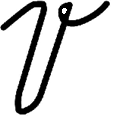 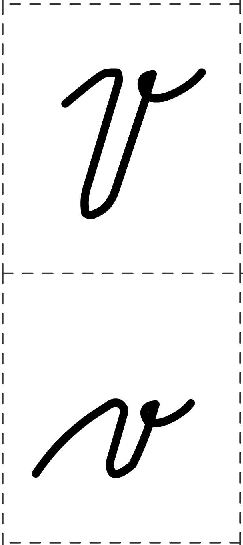 ______________________________________________________________________________________________________________________________________________________________________________________________________________________________________________________________________________________________________________________________________________________________________________________________________________________________________________________________________________________________________________________________________________________________________________________________________________________________________________________________________________________________________________________________________________________________________________________________________________________________________________________________________________